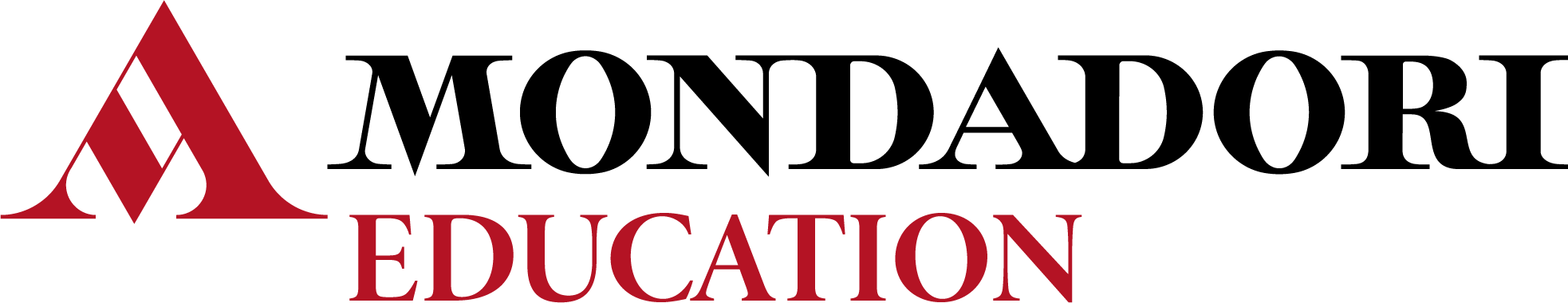 Per l’anno scolastico______________ nella classe ______________ si propone l’adozione del testo: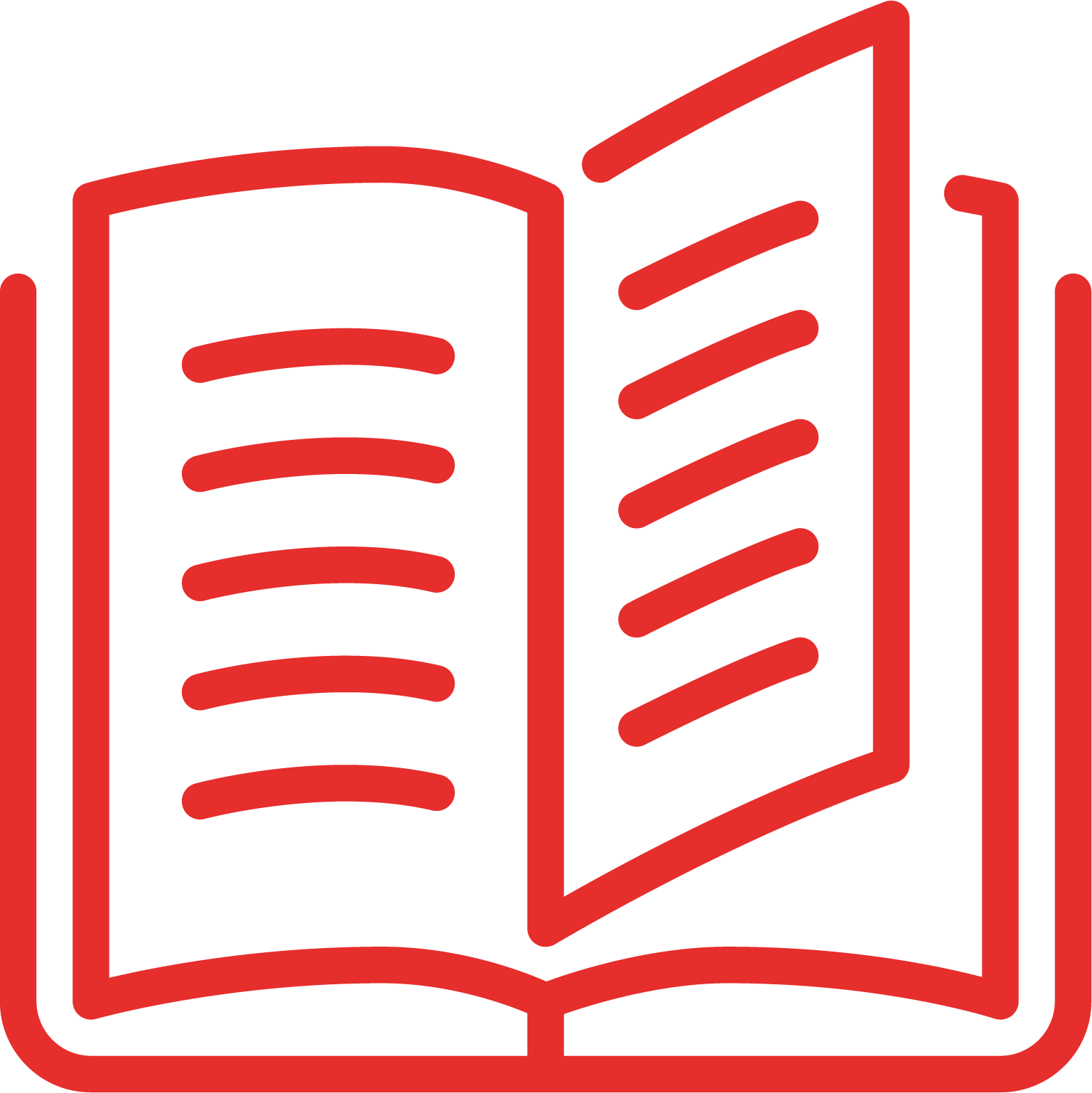 Anna Pellizzi, Valeria NovembriCome noi. Letture per la vitaMursia ScuolaConfigurazione:Volume 1 + Mito ed Epica + Libro Digitale + Contenuti Digitali Integrativi      9788893245654Euro 27,20Volume 1 + Libro Digitale + Contenuti Digitali Integrativi                                 9788893245777Euro 22,30Volume 2 + Libro Digitale + Contenuti Digitali Integrativi                                 9788893245975Euro 22,20Volume 2 + Letteratura + Libro Digitale + Contenuti Digitali Integrativi 	     9788893245869 Euro 31,20Volume 3 + Strumenti per l'Esame di Stato + Libro Digitale 		      9788893246057+ Contenuti Digitali Integrativi  € 30,60Volume 3 + Libro Digitale + Contenuti Digitali Integrativi      		      9788893246156€ 28,20Mito ed Epica                                                                                     		      9788893245814€ 7,90Letteratura                                                                                		      9788893246019€ 12,40Esame di Stato                                                                         		      9788893246194€ 7,00Opzionali:Testi e attività per studenti con DSA 1 + Libro digitale 			      9788893246231+ Contenuti digitali integrativiEuro 6,60Testi e attività per studenti con DSA 2 + Libro digitale 			      9788893246279+ Contenuti digitali integrativiEuro 6,60Autori e testi per studenti con DSA – Letteratura 			 	      9788893246354+ Libro digitale + Contenuti digitali integrativiEuro 5,80Testi e attività per studenti con DSA 3+ Libro digitale 			      9788893246316+ Contenuti digitali integrativiEuro 6,60Testi e attività per studenti non italofoni 1 + Libro digitale 		      9788893246392+ Contenuti digitali integrativiEuro 6,60  Testi e attività per studenti non italofoni 2 + Libro digitale 		      9788893246439+ Contenuti digitali integrativiEuro 6,60  Testi e attività per studenti non italofoni 3 + Libro digitale 		      9788893246477+ Contenuti digitali integrativiEuro 6,60  Specifici per il docente:Guida per il docente con Didattica Digitale Integrata: Test + Competenze      9788893246552 Chiavetta USB per il docente con i contenuti digitali del volume 1    	      9788893246668Chiavetta USB per il docente con i contenuti digitali del volume 2 	      9788893246675Chiavetta USB per il docente con i contenuti digitali del volume 3 	      9788893246682In sostituzione del testo in uso________________________________________ per i seguenti motivi:Le caratteristiche del testo, che ne rendono opportuna la scelta in relazione agli obiettivi da perseguire, ai programmi di insegnamento, agli obiettivi della programmazione didattica ed educativa prevista dal POF, sono così riassumibili in relazione ai criteri di valutazione assunti dal Collegio dei Docenti:Percorsi di Didattica Digitale Integrata, pensati per una sapiente integrazione tra libro di testo e contenuti multimediali, da utilizzare in modalità sincrona e asincrona per una didattica più inclusiva, più motivante, improntata su nuove metodologie didattiche.Marcata attenzione al coinvolgimento dei giovani lettori attraverso l’incontro con gli autori più amati della narrativa contemporanea per ragazzi, sia sulla carta sia in mirati contributi digitali. Selezione di brani che accosta ai testi classici testi di autori contemporanei e di nuove proposte da scoprire.Struttura chiara e semplice, organizzata in generi, tipologie testuali e temiPercorso sui tre anni dedicato alle emozioni, all’età dell'adolescenza, ai progetti per il futuro, attraverso rubriche, unità tematiche, laboratori e sezioni specifiche.Ampio spazio dedicato all’educazione civica e all’interdisciplinarità in tutti i volumi del corso, con laboratori, Unità tematiche, dossier Cittadinanza digitale.Laboratori specifici per la didattica delle competenze. Specifici: Ascolto e Lessico nei generi; Grammatica e Lessico nelle tipologie testuali; Debate e compiti di realtà nei temi.Presenza costante di proposte didattiche e strumenti per la produzione, la revisione del testo, la preparazione all’Esame di Stato.Didattica inclusiva molto varia, pervasiva e personalizzata, con mappe, sintesi e testi semplificati, lessico multilingue, guide per la comprensione dei brani in tutti i volumi del corso.Volume di Letteratura completo e corposo, con approfondimenti dedicati a grandi autori e grandi opere; laboratori di metodo e scrittura, anche inclusivi, per la preparazione all’Esame; proposte interdisciplinari; laboratori di comunicazione.L’opera, in forma mista, cartacea e digitale, rispetta tutte le disposizioni ministeriali vigenti.